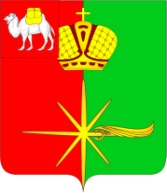 Челябинская областьСОВЕТ ДЕПУТАТОВКАРТАЛИНСКОГО ГОРОДСКОГО ПОСЕЛЕНИЯРЕШЕНИЕот 25 ноября 2020  года №08-нО прогнозе социально-экономического развития Карталинского городского поселения на 2021 год и на плановый период 2022 и 2024 годовРассмотрев представленный администрацией Карталинского городского поселения  прогноз социально-экономического развития Карталинского городского поселения на 2021 год и на плановый период 2022 и 2024 годов, руководствуясь Регламентом Совета депутатов Карталинского городского поселения, утвержденного решением Совета депутатов Карталинского городского поселения от 28.10.2015 г. №06-н, Уставом Карталинского городского поселения,Совет депутатов Карталинского городского поселения четвёртого созыва  РЕШАЕТ:Принять прогноз социально-экономического развития Карталинского городского поселения на 2021 год и на плановый период 2022 и 2024 годов (прилагается).Разместить настоящее решение на официальном сайте администрации Карталинского городского поселения в сети Интернет.Настоящее решение вступает в силу с момента его принятия. Председатель Совета депутатовКарталинского городского поселения                                           Е.В.ПротасоваПриложение к решению Совета депутатовКарталинского городского поселения от 25.11.2020 г №08-нОсновные показатели прогноза социально–экономического развития Карталинского городского поселения на 2021 год и на плановый период 2022- 2024 годовПрогноз социально–экономического развития Карталинского городского поселения (далее Прогноз) разработан в соответствии со статьей 173 Бюджетного кодекса РФ.Прогноз разработан в  трех  вариантах – консервативном, базовом и целевом. За основу берется консервативный вариант. Основой разработки прогноза  социально–экономического развития Карталинского городского поселения на 2021 год и на плановый период 2022 и 2024 годов (далее по тексту Прогноз городского поселения) является прогноз социально–экономического развития Карталинского муниципального района на 2021 год и на плановый период 2022 - 2024 годов  Прогноз является основой для формирования бюджета Карталинского городского поселения. Задачи Прогноза: 1) анализ сложившейся ситуации в экономике и социальной сфере Карталинского городского поселения; 2) выявление возможных кризисных ситуаций в экономике и социальной сфере поселения; 3) накопление статистической, аналитической  информации для принятия наиболее эффективных управленческих решений по развитию городского поселения. Основные показатели прогноза  представлены в таблице 1.Таблица Основные показатели прогноза социально-экономического развития на 2021 год и на плановый период 2022 - 2024 годов
_________Карталинское городское поселение________городского округа (муниципального района)ДемографияВ 2019 году  среднегодовая численность населения городского поселения составила  – 28,334 тыс. чел. ,число родившихся – 269 человек, число умерших- 368 человек, соответственно естественная убыль- 99 человек.В результате анализа демографической ситуации города выявлены следующие тенденции: на протяжении нескольких лет демографическая ситуация в Карталинском городском поселении характеризуется снижением общей численности населения. Это результат отрицательного сальдо естественного воспроизводства, а также оттока молодого населения в динамично развивающиеся города. С учетом проведенного анализа  прогнозируется  численность  населения в городском поселении: по оценке в 2020 году численность – 28,330 тыс. чел., в 2021 году –28,300 тыс. чел.,  к 2024 году – 28,300 тыс. человек. ПромышленностьГород Карталы является узловой станцией Южно-Уральской железной дороги ОАО «РЖД». Осуществляется транзит грузовых и пассажирских перевозок в направлениях: города Челябинск и Магнитогорск Челябинской области, город Орск Оренбургской области, город Тобол государство Казахстан. Градообразующим предприятием являются железнодорожное предприятие - Южно-Уральская дирекция филиала ОАО «Российские железные дороги», с расположенными в городе филиалами : ремонтное локомотивное депо «Аркаим»,  железнодорожная станция Карталы, эксплуатационное локомотивное  депо, эксплуатационное вагонное депо, Карталинская дистанция электроснабжения, Карталинский региональный центр связи, путевая машинная станция и.т.д.Объем отгруженных товаров собственного производства, выполненных работ и услуг собственными силами :в 2019 году – 1 650,0 млн. руб. (или 102,6 % к  2019 году), оценка 2020 года – в сумме 1 606,6 млн. руб.  ( или 97,4% к уровню 2019 года), также прогнозируется снижение объема в  2021 году – 1 479,9 млн.руб. ( или 92 % к уровню 2020 года), прогноз 2024 года в сумме – 1505,0 млн.руб.(или 100,9 % к 2023 году).Труд и заработная платаСреднесписочная численность работников (без внешних совместителей) по крупным и средним предприятиям в 2019 году составила 6,1 тыс. человек. В связи с миграционным оттоком населения в крупные города,  прогнозируется снижение среднесписочной численности населения к 2024 году до 6,0  тыс.чел. Показателем, характеризующим уровень жизни населения, являются денежные доходы населения. Основной частью денежных доходов населения является среднемесячная заработная плата. Так, по данным Челябинскстата среднемесячная начисленная заработная плата работников составила: в 2019 году -34428,9 рублей,  в 2020 году оценивается в сумме 35908,0 рублей.Соответственно Фонд оплаты труда наемных работников составит и прогнозируется в сумме:в 2019 году - 2 607,8 млн. руб., оценка 2020 года – 2 585,4 млн. руб., прогноз на 2021 год – 2 675,8 млн. руб.,  к 2024 году- 3032,6 млн. руб.ИнвестицииОбъем инвестиций в рамках муниципальных программ и за счет предприятийТаблица2 млн.руб.Объем инвестиций по годам составит:              2019 год –   76,0 млн.руб.Оценка  2020 год – 65,5 млн.руб.Прогноз 2021 год-  103,1млн.руб.               2022год – 80,0 млн.руб.;               2023- год -  81,0 млн.руб.               2024 год –  82,0 млн.руб. Потребительский рынокПотребительский рынок города представлен: 1) Предприятиями розничной торговли –   346 единиц ( при нормативе минимальной обеспеченности населения объектами торговли 85, фактически обеспеченность – 301 объект);2)Предприятиями общественного питания открытой сети– 26 единиц;3)Предприятиями бытового обслуживания –107  единиц.Оборот  розничной торговли в 2019 г. составил  1057,1  млн. руб. (или 105,9% к соответствующему периоду 2018 года) по  оценке в 2020 г. достигнет 1069,2 млн. руб. (или 101,1% к показателю 2019 года), прогноз на 2021 г.- 1096,6 млн. рублей, к 2024 году– 1284,8 млн.рублей.ЗАКЛЮЧЕНИЕ 	Прогноз социально-экономического развития Карталинского городского поселения  разработан и используется при разработке и утверждении бюджета Карталинского городского поселения на очередной финансовый год и на плановый период2018 год
отчет2019 год
отчет2020 годоценка2021 год - прогноз2021 год - прогноз2021 год - прогноз2022 год - прогноз2022 год - прогноз2022 год - прогноз2023 год - прогноз2023 год - прогноз2023 год - прогноз2024 год - прогноз2024 год - прогноз2024 год - прогноз2018 год
отчет2019 год
отчет2020 годоценкаконсер-ватив-ныйбазовыйцелевойконсер-ватив-ныйбазовыйцелевойконсер-ватив-ныйбазовыйцелевойконсер-ватив-ныйбазовыйцелевойСреднегодовая численность постоянного населения, тыс. человек28,52528,33428,33028,30028,33028,35028,30028,33028,35028,30028,33028,35028,30028,33028,350Объем отгруженных товаров собственного производства, выполненных работ и услуг собственными силами крупными и средними организациями по «чистым» видам экономической деятельности, млн. рублей1608,61650,0  1606,61479,91533,91573,91485,01556,91608,514921586,51656,51505,01622,91704,8в % к предыдущему году103,8102,697,492,195, 597,9100,3101,5102,2100,4101,9102,9100,9102,3102,9Индекс производства  (в % к предыдущему году в сопоставимых ценах)100,010097,094,095,097,094,595,597,5959698969799Оплата труда наемных работников, 
млн. рублей2506,72607,82585,42675,82701,72724,52803,82836,92888,12915,92978,73060,03032,63127,73243,6Среднесписочная численность работников (без внешних совместителей), тыс. человек6,26,16,06,06,06,06,06,06,06,06,06,06,06,06,0Объем инвестиций в основной капитал за счет всех источников финансирования по крупным и средним организациям, 
млн. рублей56,076,065,5103,1104,0105,080,085,087,081,086,088,082,087,089,0в % к предыдущему году 70,9135,786,1157,4158,8160,377,581,782,8101,2101,2101,1101,2101,2101,1Оборот розничной торговли 
по крупным и средним организациям, 
млн. рублей997,71057,1  1069,21096,61107,71118,71143,81160,21183,41212,11240,41277,51284,81327,21379,0в % к предыдущему году в сопоставимых ценах120,5105,9101,1102,5103,6104,6104,3104,7105,8105,9106,9107,9105,9106,9107,9Наименование муниципальной программы, инвестиций2019 год2020 год2020 год2021 годМероприятия по переданным полномочиям Карталинского городского поселенияМероприятия по переданным полномочиям Карталинского городского поселенияМероприятия по переданным полномочиям Карталинского городского поселенияМероприятия по переданным полномочиям Карталинского городского поселенияМероприятия по переданным полномочиям Карталинского городского поселенияМП «Реализация полномочий по решению вопросов местного значения Карталинского городского поселения на 2017-2020 годы»Б в том числе:59,149,749,740,8-зимнее и летнее содержание дорог, ремонт автобусных остановок13,711,711,712,0-разработка документации в сфере архитектуры 0,40,40,40-подготовка объектов  к отопительному сезону  10,08,28,27,3-обрезка деревьев, посадка насаждений, устройство цветочных клумб, подготовка улиц к праздничным мероприятиям, Новому году, приобретение контейнеров, содержание фонтана, парка, уличное освещение25,624,524,516,8-газификация, приобретение оборудования для объектов теплоснабжения9,44,94,94,7МП  «Формирование городской среды», реконструкция парка16,915,815,812,3Мероприятия по предприятиямМероприятия по предприятиямМероприятия по предприятиямМероприятия по предприятиямМероприятия по предприятиямСтроительство многоквартирного дома (ООО «УралИнжКом»)00050,0ИТОГО76,076,065,5103,1